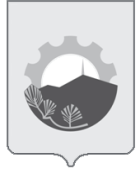 АДМИНИСТРАЦИЯ АРСЕНЬЕВСКОГО ГОРОДСКОГО ОКРУГА П О С Т А Н О В Л Е Н И ЕО внесении изменений в постановление администрации Арсеньевского городского округа от 28 октября 2019 года № 777-па  «Об  утверждении муниципальной  программы Арсеньевского городского округа«Информационное общество» на 2020-2024 годы»В соответствии с Федеральными законами от 06 октября 2003 года № 131-ФЗ «Об общих принципах организации местного самоуправления в Российской Федерации», от 27 июля 2010 года № 210-ФЗ «Об организации предоставления государственных и муниципальных услуг», постановлением администрации Арсеньевского городского округа от 12 августа 2020 года № 480-па  «Об утверждении Порядка принятия решений о разработке муниципальных программ Арсеньевского городского округа, формирования, реализации и проведения оценки эффективности реализации муниципальных программ Арсеньевского городского округа», руководствуясь Уставом Арсеньевского городского округа, администрация Арсеньевского городского округаПОСТАНОВЛЯЕТ:Внести в муниципальную программу Арсеньевского городского округа «Информационное общество» на 2020-2024 годы», утвержденную постановлением администрации Арсеньевского городского округа от 28 октября 2019 года № 777-па (в редакции постановления администрации Арсеньевского городского округа от 16 июля 2020 года № 413-па)  (далее – Программа), изменения, изложив ее в прилагаемой редакции.  Организационному управлению администрации городского округа (Абрамова) обеспечить официальное опубликование и размещение на официальном сайте администрации Арсеньевского городского округа настоящего постановления.3. Настоящее постановление вступает в силу после его официального опубликования.Глава городского округа                                                                                      В.С.ПивеньПриложениек постановлению администрации Арсеньевского городского округа    от 28 декабря 2020 г.  № 770-паМУНИЦИПАЛЬНАЯ ПРОГРАММААрсеньевского городского округа«Информационное общество» на 2020-2024 годы                                     ПАСПОРТ ПРОГРАММЫ________________Приоритеты государственной политики в сфере реализации муниципальной программы.Настоящая программа «Информационное общество» на 2020-2024 годы Арсеньевского городского округа разработана в соответствии с:- Постановлением Правительства РФ от 15.04.2014 № 313 «Об утверждении государственной программы Российской Федерации «Информационное общество»; - Указом Президента Российской Федерации от 07.05.2018 года № 204 «О национальных целях и стратегических задачах развития Российской Федерации на период до 2024 года»;- Указом Президента Российской Федерации от 09.05.2017 года № 203 «О Стратегии развития информационного общества в Российской Федерации на 2017 - 2030 годы;- Постановлением Администрации Приморского края от 02.07.2019 № 418-па «Об утверждении государственной программы Приморского края «Информационное общество» на 2020 - 2027 годы»;- Решением Думы Арсеньевского городского округа от 25.12.2019 года № 410 «Об утверждении Стратегии социально-экономического развития Арсеньевского городского округа на период до 2030 года».Правительством Российской Федерации поставлена задача по развитию информационного общества в социально-экономической сфере, органах государственной власти и органах местного самоуправления. Информационно-коммуникационные технологии (далее - ИКТ) с каждым годом оказывают все большее влияние на все сферы социально-экономического развития. Этапы качественного развития государственного управления связаны с внедрением ИКТ, так как все больше ИКТ используются при исполнении полномочий органами государственной власти Российской Федерации и органами местного самоуправления.Одними из приоритетных направлений в сфере развития ИКТ в органах местного самоуправления являются:- использование информационно-коммуникационных технологий для автоматизации процессов и повышения качества предоставления муниципальных услуг и исполнения муниципальных функций, в том числе с применением механизмов получения от граждан и организаций в электронном виде информации о качестве взаимодействия с органами власти;- использование типовых информационно-технологических сервисов и единой сети передачи данных;- использование российских информационно-коммуникационных технологий и программного обеспечения;- защита информации, содержащейся в государственных (муниципальных) информационных системах, информационных ресурсах и обеспечение информационной безопасности при использовании информационно-коммуникационных технологий в деятельности органов местного самоуправления;- повышение качества и обеспечение доступности информации о деятельности органов местного самоуправления;- повышение уровня удовлетворенности населения информированностью о деятельности органов местного самоуправленияИнформационно-технологическая инфраструктура администрации АГО нуждается в постоянном развитии. Развитие ИКТ способствует повышению качества и эффективности исполнения полномочий администрации АГО, в том числе реализации стандартов качества предоставления муниципальных услуг в электронном виде.Задачи, стоящие перед администрацией АГО в рамках развития ИКТ, требуют постоянного повышения уровня квалификации кадрового состава в области информатизации и информационной безопасности. Совершенствование на основе информационных технологий системы информационно-аналитического обеспечения муниципального управления позволит повысить оперативность получения и уровень доступности информации, а также качество принимаемых управленческих решений в деятельности администрации АГО, что возможно реализовать только в рамках программного целевого метода.ӀӀ. Перечень показателей муниципальной программы.Сведения о показателях муниципальной Программы, показатели муниципальной Программы с расшифровкой плановых значений по годам ее реализации, прогноз изменения состояния в сфере информатизации представлены в приложении № 1 к муниципальной программе. Показатели муниципальной Программы соответствуют ее приоритетам, целям и задачам и позволяют оценить конкретные результаты выполнения Программы по годам, а также эффективность деятельности органов местного самоуправления Арсеньевского городского округа в сфере информатизации.ӀӀӀ. Основные параметры потребности в трудовых ресурсах, необходимых для реализации муниципальной программы.Основные параметры потребности в трудовых ресурсах, необходимых для реализации муниципальной Программы, приведены в приложении № 2 к муниципальной программе.ӀV. Перечень мероприятий муниципальной программы и план их реализацииПеречень и план их реализации в составе муниципальной Программы с указанием сроков реализации, ответственных исполнителей и соисполнителей муниципальной Программы, ожидаемых непосредственных результатов, а также связи с показателями муниципальной Программы, представлены в приложении № 3 к муниципальной программе.V. Механизм реализации муниципальной программы Механизм реализации Программы основан на обеспечении достижения запланированных мероприятий.Реализация Программы осуществляется исполнителем и соисполнителями Программы, посредством выполнения перечня мероприятий на основании муниципальных контрактов, заключаемых по итогам предусмотренных действующим федеральным законодательством процедур размещения заказов на поставки товаров, выполнение работ и оказание услуг для муниципальных нужд, путем предоставления субсидий на возмещение затрат муниципальным автономным учреждениям. Исполнители представляют в установленный постановлением администрации городского округа от 12 августа 2020 года № 480-па «Об утверждении Порядка принятия решений о разработке муниципальных программ Арсеньевского городского округа, формирования, реализации и проведения оценки эффективности реализации муниципальных программ Арсеньевского городского округа» срок в управление экономики и инвестиций информацию о ходе реализации отдельных мероприятий, в реализации которых принимали участие, для проведения оценки их эффективности и подготовки отчетов.Контроль за реализацией Программы осуществляет заместитель главы администрации Арсеньевского городского округа, курирующий вопросы СМИ и информатизации.VӀ. Прогноз сводных показателей муниципальных заданий (при оказании муниципальными учреждениями муниципальных услуг (выполнении работ) в рамках муниципальной программы)Прогноз сводных показателей муниципальных заданий (при оказании муниципальными учреждениями муниципальных услуг (выполнение работ) муниципальными учреждениями в рамках муниципальной Программы представлены в приложении № 4 к муниципальной программе.VӀӀ. Ресурсное обеспечение реализации муниципальной программы.Информация о ресурсном обеспечении реализации муниципальной Программы за счет средств бюджета городского округа с расшифровкой по главным распорядителям средств бюджета городского округа, а также по годам реализации муниципальной Программы приведена в приложении № 5 к муниципальной программе.Информация о ресурсном обеспечении муниципальной Программы Арсеньевского городского округа за счет средств бюджета Арсеньевского городского округа и прогнозная оценка привлекаемых на реализацию ее целей средств федерального бюджета, бюджетов муниципальных внебюджетных фондов, иных внебюджетных источников (далее - внебюджетные источники), бюджета Приморского края в случае участия Приморского края в реализации мероприятий муниципальной Программы, аналогичных мероприятиям муниципальной программы, приведена в приложении № 6 к муниципальной программе.VӀӀӀ. Налоговые льготы (налоговые расходы).Реализация мероприятий муниципальной Программы не требует дополнительного применения налоговых, тарифных и иных мер государственного регулирования.____________________________Приложение № 1к муниципальной программе «Информационное общество» на 2020-2024 годы»ПЕРЕЧЕНЬ ПОКАЗАТЕЛЕЙМУНИЦИПАЛЬНОЙ ПРОГРАММЫ Арсеньевского городского округа«Информационное общество» на 2020-2024 годы» (наименование муниципальной программы)________________Приложение № 2к муниципальной программе «Информационное общество» на 2020-2024 годы»ОСНОВНЫЕ ПАРАМЕТРЫПОТРЕБНОСТИ В ТРУДОВЫХ РЕСУРСАХ, НЕОБХОДИМЫХДЛЯ РЕАЛИЗАЦИИ МУНИЦИПАЛЬНОЙ ПРОГРАММЫ Арсеньевского городского округа«Информационное общество» на 2020-2024 годы» (наименование муниципальной программы)	___________________________ Приложение № 3к муниципальной программе «Информационное общество» на 2020-2024 годы»ПЕРЕЧЕНЬ МЕРОПРИЯТИЙМУНИЦИПАЛЬНОЙ ПРОГРАММЫ ГОРОДСКОГО ОКРУГАИ ПЛАН ИХ РЕАЛИЗАЦИИ«Информационное общество» на 2020-2024 годы» (наименование муниципальной программы)____________________Приложение № 4к муниципальной программе «Информационное общество» на 2020-2024 годы»ПРОГНОЗСВОДНЫХ ПОКАЗАТЕЛЕЙ МУНИЦИПАЛЬНЫХ ЗАДАНИЙНА ОКАЗАНИЕ МУНИЦИПАЛЬНЫХ УСЛУГ (ВЫПОЛНЕНИЕ РАБОТ)МУНИЦИПАЛЬНЫМИ УЧРЕЖДЕНИЯМИ В РАМКАХМУНИЦИПАЛЬНОЙ ПРОГРАММЫ ГОРОДСКОГО ОКРУГА«Информационное общество» на 2020-2024 годы»  (наименование муниципальной программы)_________________Приложение № 5к муниципальной программе «Информационное общество» на 2020-2024 годы»ИНФОРМАЦИЯО РЕСУРСНОМ ОБЕСПЕЧЕНИИ РЕАЛИЗАЦИИМУНИЦИПАЛЬНОЙ ПРОГРАММЫ ГОРОДСКОГО ОКРУГАЗА СЧЕТ СРЕДСТВ БЮДЖЕТА ГОРОДСКОГО ОКРУГА (ТЫС. РУБ.)«Информационное общество» на 2020-2024 годы»  (наименование муниципальной программы)_______________________Приложение № 6к муниципальной программе «Информационное общество» на 2020-2024 годы»ИНФОРМАЦИЯО РЕСУРСНОМ ОБЕСПЕЧЕНИИ МУНИЦИПАЛЬНОЙ ПРОГРАММЫГОРОДСКОГО ОКРУГА ЗА СЧЕТ СРЕДСТВ БЮДЖЕТА ГОРОДСКОГО ОКРУГА И ПРОГНОЗНАЯ ОЦЕНКА ПРИВЛЕКАЕМЫХ НА РЕАЛИЗАЦИЮ ЕЕ ЦЕЛЕЙ СРЕДСТВ ФЕДЕРАЛЬНОГО БЮДЖЕТА, БЮДЖЕТА ПРИМОРСКОГО КРАЯ И ВНЕБЮДЖЕТНЫХ ИСТОЧНИКОВ«Информационное общество» на 2020-2024 годы»  (наименование муниципальной программы)_________________28 декабря 2020 г.г.Арсеньев№770-па Ответственный исполнитель муниципальной программыОрганизационное управление администрации Арсеньевского городского округа (далее-Управление)Соисполнители муниципальной программыДума Арсеньевского городского округа (далее – Дума АГО); Контрольно-счетная палата Арсеньевского городского округа (далее - КСП);Муниципальное автономное учреждение издательско-информационный комплекс «Восход» (далее - МАУ ИИК «Восход»);Управление архитектуры и градостроительства администрации городского округа (далее – УАиГ);Управление жизнеобеспечения администрации городского округа (далее – УЖО);Муниципальное казенное учреждение «Административно-хозяйственное управление» администрации городского округа (далее-МКУ АХУ);Управление культуры администрации городского округа (далее – УК);Управление образования администрации городского округа (далее – УО);Управление имущественных отношений администрации городского округа (далее – УИО);Финансовое управление администрации городского округа (далее – ФУ).Отдел бухгалтерского учета и отчетности администрации городского округа (далее – ОБУ);Мобилизационный отдел администрации городского округа (далее – МО).ОМС – органы местного самоуправления.Структура муниципальной программы:подпрограммы программы, принятые в соответствии с требованиями действующего законодательства в сфере реализации муниципальной программыВ рамках Программы реализуются основные программные мероприятия:- развитие телекоммуникационной инфраструктуры  Арсеньевского городского округа;- повышение информационной открытости Арсеньевского городского округа;- организация предоставления муниципальных услуг.Цели муниципальной программы-формирование современной технологической основы  для повышения эффективности муниципального управления; - повышение информационной открытости и удовлетворенности населения информированностью о деятельности органов местного самоуправления;- обеспечение доступности качественных муниципальных услуг.Задачи муниципальной программыДля успешного достижения поставленных целей предполагается решение следующих задач:1.Обеспечение функционирования и развития информационных систем и сетевых ресурсов, а также поддержка и обеспечение функционирования инфраструктурных объектов в сфере связи и телекоммуникаций;2.Обеспечение информационной безопасности в администрации Арсеньевского городского округа;3. Организация перехода на использование преимущественно отечественного программного обеспечения органами местного самоуправления и подведомственными организациями;4. Автоматизация процессов управленческой деятельности и обеспечение эффективного взаимодействия отраслевых (функциональных) органов администрации Арсеньевского городского округа, медведомсвенного электронного взаимодействия;5. Упрощение процедуры получения, повышение качества и доступности для населения муниципальных услуг, в том числе в электронном виде, соблюдение единых стандартов оказания услуг;6. Техническое обеспечение бесперебойного круглосуточного функционирования официальных сайтов органов местного самоуправления Арсеньевского городского округа.7. Организация освещения деятельности органов местного самоуправления на официальных сайтах органов местного самоуправления и СМИ (в том числе путем предоставления субсидии на оказание муниципальных услуг (выполнение работ) периодическим печатным изданием МАУ ИИК «Восход»); 8. Повышение информированности населения о деятельности органов местного самоуправления.Показатели муниципальной программы1. Доля обеспеченности рабочих мест средствами вычислительной техники и  лицензионным программным обеспечением от общей потребности в %;2. Доля обеспеченности каналами связи для организации межведомственного электронного взаимодействия в % от общей потребности;3. Доля отечественного офисного программного обеспечения от объема закупок очередного финансового периода в %;4. Доля обеспеченности средств вычислительной техники средствами  защиты информации от общей потребности в %;5. Период бесперебойного круглосуточного функционирование официальных сайтов органов местного самоуправления   АГО в сут.;6. Число посещений официальных сайтов ОМС в чел.;7. Количество произведенных и размещенных информационных материалов на интернет-ресурсах (официальные сайты ОМС и социальные сети) в ед;8. Доля автоматизированных рабочих мест, имеющих доступ к сети Интернет  от общей потребности в %;9. Количество проведенных социологических опросов в ед;10. Ежегодный объем печатной продукции, изготавливаемой МАУ УИК «Восход» для ОМС в тыс. см2.Сроки реализации муниципальной программыПрограмма реализуется в 2020-2024 годах.                              Объем средств бюджета городского округа на финансирование муниципальной программы и прогнозная оценка привлекаемых на реализацию ее целей средств федерального бюджета, бюджета Приморского края, иных внебюджетных источниковОбщий объем финансирования мероприятий Программы (за счет средств бюджета Арсеньевского городского округа) составляет 35418,16 тыс. руб., в том числе по годам: 2020 год   –  7296,13 тыс. руб. 2021 год   –  6867,16 тыс. руб.   2022 год   –  6764,98 тыс. руб.  2023 год   –  7003,95 тыс. руб.  2024 год   –  7485,94 тыс. руб.  Ожидаемые результаты реализации муниципальной программыВ результате реализации Программы к 2024 году:1. Доля обеспеченности рабочих мест средствами вычислительной техники и  лицензионным программным обеспечением поддерживается на уровне 100% от общей потребности;2. Доля обеспеченности каналами связи для организации межведомственного электронного взаимодействия поддерживается на уровне 100% от общей потребности;3. Доля отечественного офисного программного обеспечения возрастет с 10% до 60% от объема закупок очередного финансового периода;4. Доля обеспеченности средств вычислительной техники средствами  защиты информации возрастет с 50% до 100% от общей потребности;5. Период бесперебойного круглосуточного функционирования официальных сайтов органов местного самоуправления   АГО в течение календарного года (365 сут.);6. Посещаемость официальных сайтов  ОМС Арсеньевского городского округа в год возрастет с 90000 чел. до 140000 чел.;7. Количество произведенных и размещенных информационных материалов на интернет-ресурсах (официальные сайты ОМС и социальные сети)  возрастет с 400 ед. до 480 ед;8. Доля автоматизированных рабочих мест, имеющих доступ к сети Интернет поддерживается на уровне 100% от общей потребности;9. Количество проведенных социологических опросов будет соответствовать текущим потребностям ОМС Арсеньевского городского округа;10. Ежегодный объем печатной продукции, изготавливаемой МАУ УИК «Восход» для ОМС не менее 150 тыс. см2.№ п/пНаименование показателяЕд. измеренияЗначения показателейЗначения показателейЗначения показателейЗначения показателейЗначения показателейЗначения показателей№ п/пНаименование показателяЕд. измеренияГод, предшествующий году реализации2019Первый год реализации2020Второй год реализации2021Третий год реализации2022Четвертый год реализации2023Последний год реализации2024Муниципальная программа городского округаМуниципальная программа городского округаМуниципальная программа городского округаМуниципальная программа городского округаМуниципальная программа городского округаМуниципальная программа городского округаМуниципальная программа городского округаМуниципальная программа городского округа1Доля обеспеченности рабочих мест средствами вычислительной техники и  лицензионным программным обеспечением от общей потребности    %1001001001001001002Доля обеспеченности каналами связи для организации межведомственного электронного взаимодействия от общей потребности%1001001001001001003Доля отечественного офисного программного обеспечения, от объема закупок очередного финансового периода%1015305055604Доля обеспеченности средств вычислительной техники средствами  защиты информации от общей потребности %3050701001001005Период бесперебойного круглосуточного функционирования официального сайта администрации АГОсут.03663653653653666Число посещений официальных сайтов ОМС чел.8500090 000100 000110 000120 000140 0007Количество произведенных и размещенных информационных материалов на интернет-ресурсах (официальные сайты ОМС и социальные сети)ед.3504004204404604808Доля автоматизированных рабочих мест, имеющих доступ к сети Интернет от общей потребности%1001001001001001009Количество проведенных социологических опросовед.-3----10Ежегодный объем печатной продукции, изготавливаемой МАУ УИК «Восход» для ОМСтыс. см2150150150150150150№ п/пНаименования укрупненных групп направлений подготовки (специальностей, профессий)Требуемый образовательный уровеньТребуемый образовательный уровеньТребуемый образовательный уровеньТребуемый образовательный уровеньТребуемый образовательный уровень№ п/пНаименования укрупненных групп направлений подготовки (специальностей, профессий)СПО <*> по программам подготовки квалифицированных рабочих (служащих)СПО по программам подготовки специалистов среднего звенавысшее образование (бакалавриат)высшее образование (магистратура)высшее образование (специалитет)ежегодно на 2020 – 2024 годыежегодно на 2020 – 2024 годыежегодно на 2020 – 2024 годыежегодно на 2020 – 2024 годыежегодно на 2020 – 2024 годы12345671.Математические и естественные науки (всего, сумма строк 1.1 - 1.6)000001.1.Математика и механика000001.2.Компьютерные и информационные науки003001.3.Физика и астрономия000001.4.Химия000001.5.Науки о земле000001.6.Биологические науки000002.Инженерное дело, технологии и технические науки (всего, сумма строк 2.1-2.23)000002.1.Архитектура000002.2.Техника и технологии строительства000002.3.Информатика и вычислительная техника000002.4.Информационная безопасность001002.5.Электроника, радиотехника и системы связи000002.6.Фотоника, приборостроение, оптические и биотехнические системы и технологии000002.7.Электро- и теплоэнергетика000002.8.Ядерная энергетика и технологии000002.9.Машиностроение000002.10.Физико-технические науки и технологии000002.11.Оружие и системы вооружения000002.12.Химические технологии000002.13.Промышленная экология и биотехнологии000002.14.Техносферная безопасность и природообустройство000002.15.Прикладная геология, горное дело, нефтегазовое дело и геодезия000002.16.Технологии материалов000002.17.Техника и технологии наземного транспорта000002.18.Авиационная и ракетно-космическая техника000002.19.Аэронавигация и эксплуатация авиационной и ракетно-космической техники000002.20.Техника и технологии кораблестроения и водного транспорта000002.21.Управление в технических системах000002.22.Нанотехнологии и наноматериалы000002.23.Технологии легкой промышленности000003.Здравоохранение и медицинские науки (всего, сумма строк 3.1-3.5)000003.1.Фундаментальная медицина000003.2.Клиническая медицина000003.3.Науки о здоровье и профилактическая медицина000003.4.Фармация000003.5.Сестринское дело000004.Сельское хозяйство и сельскохозяйственные науки (всего, сумма строк 4.1 - 4.2)000004.1.Сельское, лесное и рыбное хозяйство000004.2.Ветеринария и зоотехния000005.Науки об обществе (всего, сумма строк 5.1 - 5.7)000005.1.Психологические науки000005.2.Экономика и управление000005.3.Социология и социальная работа000005.4.Юриспруденция000005.5.Политические науки и регионоведение000005.6.Средства массовой информации и информационно-библиотечное дело000005.7.Сервис и туризм000006.Образование и педагогические науки, всего000006.1.Образование и педагогические науки000007.Гуманитарные науки (всего, сумма строк 7.1 - 7.5)000007.1.Языкознание и литературоведение000007.2.История и археология000007.3.Философия, этика и религиоведение000007.4.Теология000007.5.Физическая культура и спорт000008.Искусство и культура (всего, сумма строк 8.1 - 8.6)000008.1.Искусствознание000008.2.Культуроведение и социокультурные проекты000008.3.Сценические искусства и литературное творчество000008.4.Музыкальное искусство000008.5.Изобразительное и прикладные виды искусств000008.6.Экранное искусство00000N п/пНаименование подпрограммы, программы, принятой в соответствии с требованиями федерального законодательства в сфере реализации муниципальной программыОтветственный исполнитель, соисполнителиСрок реализацииСрок реализацииОжидаемый непосредственный результат (краткое описание)Связь с показателями муниципальной программыN п/пНаименование подпрограммы, программы, принятой в соответствии с требованиями федерального законодательства в сфере реализации муниципальной программыОтветственный исполнитель, соисполнителидата начала реализациидата окончания реализации1234567Муниципальная программа«Информационное общество» на 2020-2024 годы»Муниципальная программа«Информационное общество» на 2020-2024 годы»Муниципальная программа«Информационное общество» на 2020-2024 годы»202020241.Основное мероприятие 1. «Развитие телекоммуникационной инфраструктуры  Арсеньевского городского округаОсновное мероприятие 1. «Развитие телекоммуникационной инфраструктуры  Арсеньевского городского округаОсновное мероприятие 1. «Развитие телекоммуникационной инфраструктуры  Арсеньевского городского округаОсновное мероприятие 1. «Развитие телекоммуникационной инфраструктуры  Арсеньевского городского округаОсновное мероприятие 1. «Развитие телекоммуникационной инфраструктуры  Арсеньевского городского округаОсновное мероприятие 1. «Развитие телекоммуникационной инфраструктуры  Арсеньевского городского округа1.1.Мероприятие: Техническое и программное оснащение администрации Арсеньевского городского округаМероприятие: Техническое и программное оснащение администрации Арсеньевского городского округав течение срока реализациипрограммыв течение срока реализациипрограммы1.1.1Развитие и обеспечение эксплуатации систем межведомственного электронного взаимодействия ОУ, УК, УО, УЖО, УаиГ, УИО, ЗАГСв течение срока реализациипрограммыв течение срока реализациипрограммыПодключение к СМЭВ рабочих мест для подразделений  администрации городского округа, упрощение процедуры получения, повышение качества и доступности для населения муниципальных услуг, в том числе в электронном виде, соблюдение единых стандартов оказания услуг;Доля обеспеченности каналами связи для организации межведомственного электронного взаимодействия от общей потребности1.1.2.Информационная безопасность, в том числе:ОУ, МОв течение срока реализациипрограммыв течение срока реализациипрограммыОбеспечение выполнения требований текущего законодательства в области информационной безопасности, оснащение администрации АГО средствами защиты информации от НСДДоля обеспеченности средств вычислительной техники средствами  защиты информации  от общей потребности1.1.2.1Выполнение требований законодательства в области ИБОУв течение срока реализациипрограммыв течение срока реализациипрограммыОбеспечение выполнения требований текущего законодательства в области информационной безопасности, оснащение администрации АГО средствами защиты информации от НСДДоля обеспеченности средств вычислительной техники средствами  защиты информации  от общей потребности1.1.2.2Аттестация АРМа обработки гостайныМОв течение срока реализациипрограммыв течение срока реализациипрограммыОбеспечение выполнения требований текущего законодательства в области информационной безопасности, оснащение администрации АГО средствами защиты информации от НСДДоля обеспеченности средств вычислительной техники средствами  защиты информации  от общей потребности1.1.3Обеспечение доступа населения к официальному сайту администрации АГООУв течение срока реализациипрограммыв течение срока реализациипрограммыАбонентская плата за доменное имя, услуги хостинга, ежегодное продление лицензии 1С-Битрикс для оф.сайта, услуги по развитию оф.сайтаПериод бесперебойного круглосуточного функционирования официального сайта администрации АГО1.1.4.Техническое и программное оснащение администрации Арсеньевского ГООУв течение срока реализациипрограммыв течение срока реализациипрограммыПриобретение компьютерной техники и комплектующих, программного обеспечения, автоматизация процессов делопроизводства, лицензирование программного обеспечения1) Доля обеспеченности рабочих мест средствами вычислительной техники и  лицензионным программным обеспечением от общей потребности2) Доля отечественного офисного программного обеспечения от объема закупок очередного финансового периода1.2.Мероприятие: Техническое и программное оснащение органов местного самоуправления и структурных подразделенийМероприятие: Техническое и программное оснащение органов местного самоуправления и структурных подразделенийв течение срока реализациипрограммыв течение срока реализациипрограммыПриобретение компьютерной техники,  программного обеспечения, автоматизация процессов делопроизводства, бухгалтерского учета, финансового учета и контроля бюджета городского округа1) Доля обеспеченности рабочих мест средствами вычислительной техники и  лицензионным программным обеспечением от общей потребности2) Доля отечественного офисного программного обеспечения от объема закупок очередного финансового периода1.2.1Для нужд финансового управленияФУв течение срока реализациипрограммыв течение срока реализациипрограммыПриобретение компьютерной техники,  программного обеспечения, автоматизация процессов делопроизводства, бухгалтерского учета, финансового учета и контроля бюджета городского округа1) Доля обеспеченности рабочих мест средствами вычислительной техники и  лицензионным программным обеспечением от общей потребности2) Доля отечественного офисного программного обеспечения от объема закупок очередного финансового периода1.2.2Для нужд отдела бухгалтерского учета и отчетностиОБУв течение срока реализациипрограммыв течение срока реализациипрограммыПриобретение компьютерной техники,  программного обеспечения, автоматизация процессов делопроизводства, бухгалтерского учета, финансового учета и контроля бюджета городского округа1) Доля обеспеченности рабочих мест средствами вычислительной техники и  лицензионным программным обеспечением от общей потребности2) Доля отечественного офисного программного обеспечения от объема закупок очередного финансового периода1.2.3Для нужд управления имущественных отношенийУИОв течение срока реализациипрограммыв течение срока реализациипрограммыПриобретение компьютерной техники,  программного обеспечения, автоматизация процессов делопроизводства, бухгалтерского учета, финансового учета и контроля бюджета городского округа1) Доля обеспеченности рабочих мест средствами вычислительной техники и  лицензионным программным обеспечением от общей потребности2) Доля отечественного офисного программного обеспечения от объема закупок очередного финансового периода1.2.4Для нужд Думы Арсеньевского городского округаДума АГОв течение срока реализациипрограммыв течение срока реализациипрограммыПриобретение компьютерной техники,  программного обеспечения, автоматизация процессов делопроизводства, бухгалтерского учета, финансового учета и контроля бюджета городского округа1) Доля обеспеченности рабочих мест средствами вычислительной техники и  лицензионным программным обеспечением от общей потребности2) Доля отечественного офисного программного обеспечения от объема закупок очередного финансового периода1.2.5Для нужд Контрольно-счетной палаты Арсеньевского городского округаКСПв течение срока реализациипрограммыв течение срока реализациипрограммыПриобретение компьютерной техники,  программного обеспечения, автоматизация процессов делопроизводства, бухгалтерского учета, финансового учета и контроля бюджета городского округа1) Доля обеспеченности рабочих мест средствами вычислительной техники и  лицензионным программным обеспечением от общей потребности2) Доля отечественного офисного программного обеспечения от объема закупок очередного финансового периода1.2.6Для нужд управления образованияУОв течение срока реализациипрограммыв течение срока реализациипрограммыПриобретение компьютерной техники,  программного обеспечения, автоматизация процессов делопроизводства, бухгалтерского учета, финансового учета и контроля бюджета городского округа1) Доля обеспеченности рабочих мест средствами вычислительной техники и  лицензионным программным обеспечением от общей потребности2) Доля отечественного офисного программного обеспечения от объема закупок очередного финансового периода2Основное мероприятие 2: «Повышение  информационной открытости АГО»Основное мероприятие 2: «Повышение  информационной открытости АГО»Основное мероприятие 2: «Повышение  информационной открытости АГО»Основное мероприятие 2: «Повышение  информационной открытости АГО»Основное мероприятие 2: «Повышение  информационной открытости АГО»Основное мероприятие 2: «Повышение  информационной открытости АГО»2.1.Освещение деятельности Думы АГО на официальном сайте ОМС Дума АГОв течение срока реализациипрограммыв течение срока реализациипрограммыОрганизация освещения деятельности органов местного самоуправления на официальных сайтахЧисло посещений официальных сайтов ОМС Количество произведенных и размещенных информационных материалов на интернет-ресурсах (официальные сайты ОМС и социальные сети)2.2.Освещение деятельности КСП АГО на официальном сайте ОМСКСПв течение срока реализациипрограммыв течение срока реализациипрограммыОрганизация освещения деятельности органов местного самоуправления на официальных сайтахЧисло посещений официальных сайтов ОМС Количество произведенных и размещенных информационных материалов на интернет-ресурсах (официальные сайты ОМС и социальные сети)2.3.Предоставление доступа к сети передачи данных через Интернет МКУ АХУв течение срока реализациипрограммыв течение срока реализациипрограммыОбеспечение доступа администрации АГО к сети ИнтернетДоля автоматизированных рабочих мест, имеющих доступ к сети Интернет от общей потребности2.4.Проведение социологических опросовОУПо запросам ОИВПо запросам ОИВПовышение информированности населения о деятельности органов местного самоуправленияКоличество проведенных социологических опросов3.Основное мероприятие 3: «Организация предоставления муниципальных услуг»Основное мероприятие 3: «Организация предоставления муниципальных услуг»Основное мероприятие 3: «Организация предоставления муниципальных услуг»Основное мероприятие 3: «Организация предоставления муниципальных услуг»Основное мероприятие 3: «Организация предоставления муниципальных услуг»Основное мероприятие 3: «Организация предоставления муниципальных услуг»3.1Предоставление субсидии на оказание муниципальных услуг (выполнение работ) периодическим печатным изданием МАУ ИИК «Восход»  МАУ ИИК «Восход»в течение срока реализациипрограммыв течение срока реализациипрограммыПредоставление субсидии на оказание муниципальных услуг (выполнение работ) периодическим печатным изданием МАУ ИИК «Восход»);Ежегодный объем печатной продукции, изготавливаемой МАУ УИК «Восход» для ОМС в тыс. см2.N п/пНаименование муниципальной услуги (работы), показателя объема услуги (работы)Значение показателя объема муниципальной услуги (работы)Значение показателя объема муниципальной услуги (работы)Значение показателя объема муниципальной услуги (работы)Значение показателя объема муниципальной услуги (работы)Значение показателя объема муниципальной услуги (работы)Расходы  бюджета городского округа на оказание муниципальной услуги (выполнение работы), тыс. руб.Расходы  бюджета городского округа на оказание муниципальной услуги (выполнение работы), тыс. руб.Расходы  бюджета городского округа на оказание муниципальной услуги (выполнение работы), тыс. руб.Расходы  бюджета городского округа на оказание муниципальной услуги (выполнение работы), тыс. руб.Расходы  бюджета городского округа на оказание муниципальной услуги (выполнение работы), тыс. руб.N п/пНаименование муниципальной услуги (работы), показателя объема услуги (работы)2020год2021 год2022 год2023 год2024 год2020год2021год2022 год2023год2024год1234567891011121.Издание газет периодическим печатным изданием МАУ ИИК «Восход»:2.Ежегодный объем печатной продукции, изготавливаемой МАУ УИК «Восход» для ОМС тыс. см21501501501501503406,173406,173406,173406,173380,74№ п/пНаименование подпрограммы, программы, принятой в соответствии с требованиями действующего законодательства в сфере реализации муниципальной программыОтветственный исполнитель, соисполнителиКод бюджетной классификацииКод бюджетной классификацииКод бюджетной классификацииКод бюджетной классификацииРасходы (тыс. руб.), годыРасходы (тыс. руб.), годыРасходы (тыс. руб.), годыРасходы (тыс. руб.), годыРасходы (тыс. руб.), годыРасходы (тыс. руб.), годыГРБСРз ПрЦСРВР20202021202220232024Всего1.Муниципальная программа "Информационное общество на 2020-2024 годы"ХХХХ7296,136867,166764,987003,957485,9435418,161.Основное мероприятие 1. "Развитие телекоммуникационной инфраструктуры  Арсеньевского городского округаХХХХ3107,562947,592845,413084,383692,2015677,131.1.Мероприятие: Техническое и программное оснащение администрации Арсеньевского городского округаХХХХ1205,85618,49435,00585,001035,003879,341.1.1.Развитие и обеспечение эксплуатации систем межведомственного электронного взаимодействия ОУ, УК, УО, УЖО, УаиГ, УИО, ЗАГС9860113119012040024412,0012,0012,0012,0012,0060,001.1.2.Информационная безопасность, в том числе:ОУ, МО98601131190120400244530,00370,29151,90196,00530,001778,191.1.2.1Выполнение требований законодательства в области ИБОУ98601131190120400244530,00331,60151,9071,00530,001614,501.1.2.2Аттестация АРМа обработки гостайныМО986011311901204002440,0038,690,00125,000,00163,691.1.3.Обеспечение доступа населения к официальному сайту администрации АГООУ9860113119012040024445,8339,8041,10101,1050,00277,831.1.4.Техническое и программное оснащение администрации Арсеньевского ГООУ98601131190120400244618,03196,40230,00275,90443,001763,331.2.Мероприятие: Техническое и программное оснащение органов местного самоуправления и структурных подразделенийХХХХ1901,712329,102410,412499,382657,2011797,791.2.1.Для нужд финансового управленияФУ99201061190120400244484,81834,91834,91834,91471,103460,641.2.2.Для нужд отдела бухгалтерского учета и отчетностиОБУ98601131190120400244872,37922,79991,101065,871645,905498,021.2.3.Для нужд управления имущественных отношенийУИО98501131190120400244218,10212,70212,70212,70212,701068,901.2.4.Для нужд Думы Арсеньевского городского округаДума АГО98301031190120400244162,50173,70180,20187,30143,80847,501.2.5.Для нужд Контрольно-счетной палаты Арсеньевского городского округаКСП98401061190120400244150,09166,30172,80179,90165,00834,091.2.6.Для нужд управления образованияУО9880709119012040024413,8518,7018,7018,7018,7088,652.Основное мероприятие 2: "Повышение  информационной открытости АГО"ХХХХ782,40513,40513,40513,40413,002735,602.1.Освещение деятельности Думы АГО на официальном сайте ОМС Дума АГО98301031190220420244316,40321,40321,40321,40247,001527,602.2.Освещение деятельности КСП АГО на официальном сайте ОМСКСП984010611902204402440,0026,0026,0026,000,0078,002.3.Предоставление доступа к сети передачи данных через Интернет МКУ АХУ98601131190220410244166,00166,00166,00166,00166,00830,002.4.Проведение социологических опросовОУ98601131190220430244300,000,000,000,000,00300,003.Основное мероприятие 3: "Организация предоставления муниципальных услуг"ХХХХ3406,173406,173406,173406,173380,7417005,423.1.Предоставление субсидии на оказание муниципальных услуг (выполнение работ) периодическим печатным изданием МАУ ИИК "Восход"  МАУ ИИК "Восход"986120211903705906213406,173406,173406,173406,173380,7417005,42№ п/пНаименование подпрограммы, программы, принятой в соответствии с требованиями действующего законодательства в сфере реализации муниципальной программыИсточники ресурсного обеспеченияГРБС Оценка расходов (тыс. руб.), годыОценка расходов (тыс. руб.), годыОценка расходов (тыс. руб.), годыОценка расходов (тыс. руб.), годыОценка расходов (тыс. руб.), годыОценка расходов (тыс. руб.), годы20202021202220232024Всего1.Муниципальная программа "Информационное общество на 2020-2024 годы" Всего986,992,986,985,983,984,988,9837296,136867,166764,987003,957485,9435418,161.Муниципальная программа "Информационное общество на 2020-2024 годы"федеральный бюджет (субсидии, субвенции, иные межбюджетные трансферты)Х0000001.Муниципальная программа "Информационное общество на 2020-2024 годы"бюджет Приморского края (субсидии, субвенции, иные Х0000001.Муниципальная программа "Информационное общество на 2020-2024 годы"бюджет городского округа986,992,986,985,983,984,988,9837296,136867,166764,987003,957485,9435418,151.Муниципальная программа "Информационное общество на 2020-2024 годы"внебюджетные источникиХ0000001.Основное мероприятие 1. "Развитие телекоммуникационной инфраструктуры  Арсеньевского городского округафедеральный бюджет (субсидии, субвенции, иные межбюджетные трансферты)Х0000001.Основное мероприятие 1. "Развитие телекоммуникационной инфраструктуры  Арсеньевского городского округабюджет Приморского края (субсидии, субвенции, иные Х0000001.Основное мероприятие 1. "Развитие телекоммуникационной инфраструктуры  Арсеньевского городского округабюджет городского округа986,992,985,983,984,9883107,562947,592845,413084,383692,2015677,131.Основное мероприятие 1. "Развитие телекоммуникационной инфраструктуры  Арсеньевского городского округавнебюджетные источникиХ0000001.1.Мероприятие: Техническое и программное оснащение администрации Арсеньевского городского округафедеральный бюджет (субсидии, субвенции, иные межбюджетные трансферты)Х0000001.1.Мероприятие: Техническое и программное оснащение администрации Арсеньевского городского округабюджет Приморского края (субсидии, субвенции, иные Х0000001.1.Мероприятие: Техническое и программное оснащение администрации Арсеньевского городского округабюджет городского округа9861205,85618,49435,00585,001035,003879,341.1.Мероприятие: Техническое и программное оснащение администрации Арсеньевского городского округавнебюджетные источникиХ0000001.2.Мероприятие: Техническое и программное оснащение органов местного самоуправления и структурных подразделенийфедеральный бюджет (субсидии, субвенции, иные межбюджетные трансферты)Х0000001.2.Мероприятие: Техническое и программное оснащение органов местного самоуправления и структурных подразделенийбюджет Приморского края (субсидии, субвенции, иные Х0000001.2.Мероприятие: Техническое и программное оснащение органов местного самоуправления и структурных подразделенийбюджет городского округа992,986,985,983,984,9881901,712329,102410,412499,382657,2011797,791.2.Мероприятие: Техническое и программное оснащение органов местного самоуправления и структурных подразделенийвнебюджетные источникиХ0000002.Основное мероприятие 2: "Повышение  информационной открытости АГО"федеральный бюджет (субсидии, субвенции, иные межбюджетные трансферты)Х0000002.Основное мероприятие 2: "Повышение  информационной открытости АГО"бюджет Приморского края (субсидии, субвенции, иные Х0000002.Основное мероприятие 2: "Повышение  информационной открытости АГО"бюджет городского округа983,984,986782,40513,40513,40513,40413,002735,602.Основное мероприятие 2: "Повышение  информационной открытости АГО"внебюджетные источникиХ0000003.Основное мероприятие 3: "Организация предоставления муниципальных услуг"федеральный бюджет (субсидии, субвенции, иные межбюджетные трансферты)Х0000003.Основное мероприятие 3: "Организация предоставления муниципальных услуг"бюджет Приморского края (субсидии, субвенции, иные Х0000003.Основное мероприятие 3: "Организация предоставления муниципальных услуг"бюджет городского округа9863406,173406,173406,173406,173380,7417005,423.Основное мероприятие 3: "Организация предоставления муниципальных услуг"внебюджетные источникиХ000000